О внесении изменений в Постановление Администрации муниципального района Безенчукский Самарской областиот 23.03.2020 № 221 «Об утверждении Порядка приема, проверкиправильности составления документов, представляемых сельскохозяйственными товаропроизводителями, осуществляющимисвою деятельность на территории муниципального района Безенчукский Самарской области, в целях получения субсидийна проведение агротехнологических работ, а также на повышение уровня экологической безопасности сельскохозяйственного производства и повышение плодородияи качества почв, подтверждение достоверности содержащихсяв них сведений»В соответствии с постановлением Правительства Самарской области от 12.04.2021 № 203 «О внесении изменений в постановление Правительства Самарской области от 12.02.2013 № 30 «О мерах, направленных на поддержку сельскохозяйственного производства за счет средств областного бюджета, в том числе формируемых за счет поступающих в областной бюджет средств федерального бюджета», в целях обеспечения реализации Закона Самарской области от 03.04.2009г. № 41-ГД «О наделении органов местного самоуправления на территории Самарской области отдельными государственными полномочиями по поддержке сельскохозяйственного производства», руководствуясь Уставом муниципального района БезенчукскийПОСТАНОВЛЯЮ:           1. Внести в Постановление Администрации муниципального района Безенчукский Самарской области от 23.03.2020 № 221 «Об утверждении Порядка приема, проверки правильности составления документов, представляемых сельскохозяйственными товаропроизводителями, осуществляющими свою деятельность на территории муниципального района Безенчукский Самарской области, в целях получения субсидий на проведение агротехнологических работ, а также на повышение уровня экологической безопасности сельскохозяйственного производства и повышение плодородия и качества почв, подтверждение достоверности содержащихся в них сведений» (далее – Порядок) следующие изменения:1.1. В наименовании Постановления  после слова «проведение» слово «комплекса» исключить;1.2.  В пункте 1 постановляющей части и по всему тексту Постановления слова «комплекс агротехнологических работ» заменить словами «агротехнологические работы»;1.3. Подпункт «б» пункта 4 Порядка дополнить абзацем следующего содержания: «Не имеют в году, предшествующем текущему году, случаев привлечения к ответственности за несоблюдение запрета на выжигание сухой травянистой растительности, стерни, пожнивных остатков на землях сельскохозяйственного назначения, установленного постановлением Правительства Российской Федерации от 16.09.2020 № 1479 «Об утверждении Правил противопожарного режима в Российской Федерации».2. Опубликовать настоящее постановление в газете «Вестник муниципального района Безенчукский» и разместить на официальном сайте Администрации района в сети «Интернет».3. Настоящее постановление вступает в силу  со дня его официального опубликования и распространяет свое действие на правоотношения, возникшие 12.04.2021г.Глава района             			                                                             В.В.АникинВласов Д.В. 23306Лист согласованияк проекту постановления Администрации м.р. Безенчукский «О внесении изменений в Постановление Администрации муниципального района Безенчукский Самарской области от 23.03.2020 № 221 «Об утверждении Порядка приема, проверки правильности составления документов, представляемых сельскохозяйственными товаропроизводителями, осуществляющими свою деятельность на территории муниципального района Безенчукский Самарской области, в целях получения субсидий на проведение агротехнологических работ, а также на повышение уровня экологической безопасности сельскохозяйственного производства и повышение плодородия и качества почв, подтверждение достоверности содержащихсяв них сведений»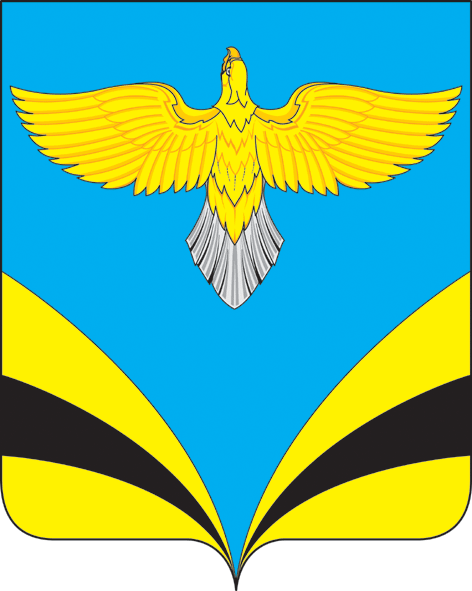 АДМИНИСТРАЦИЯмуниципального районаБезенчукскийСамарской областиПОСТАНОВЛЕНИЕот __________ г. № ______пгт. БезенчукФ.И.О.ПодписьНаименование должностиД.В. ВласовРуководитель МКУ муниципального района Безенчукский Самарской области «Управление сельского хозяйства»Е.А. БазинаРуководитель Управления финансами Администрации муниципального района БезенчукскийАдминистративно-правовой отдел Администрации м.р. Безенчукский